COLEGIO SAN PABLO - NIVEL PRIMARIO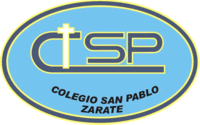 LISTA DE MATERIALES DE 4°AÑO.20232 Carpeta N° 3.Portadas por materias que lleven los siguientes datos: materia, nombre de la secuencia, nombre y apellido del alumno, año y sección que cursa.Materias: Prácticas de lenguaje – Matemática – Ciencias Sociales - Efemérides – Ciencias Naturales – Catequesis – Inglés – Informática – Ed. Física -  Música.Todas las hojas deben tener: nombre y apellido del alumno, número escrito en el márgen y área correspondiente.Para matemática: hojas de carpeta cuadriculadas, elementos de geometría: regla, escuadra, compás, transportador.Diccionario (obligatorio).Mapas políticos N° 3 de la provincia de Buenos Aires, República Argentina, Continente Americano y Planisferio. Resaltador.Un block de hojas color y uno blanco, tipo El nene.LIBROS: Prácticas del lenguaje: Literatura a confirmar.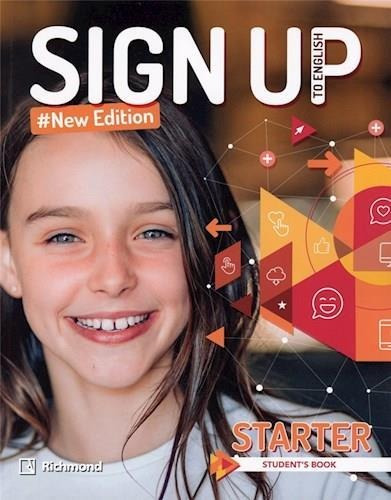 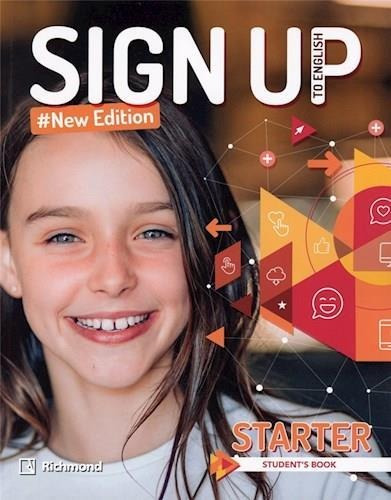 Inglés: Para el área de inglés, 10 hojas A4 en folio con nombre y curso del alumno.             Libro:”Sign up to English (New Edition), nivel starte, de editorial Richmond.Catequesis: Peregrinos 3, Diario de una revelación -  Ed. Edelvives.                  ¡Importante! Todas las pertenencias del alumno deberán estar identificadas con nombre y apellido, año y sección.¡Muchas gracias y feliz comienzo! Seños de 4to año. Familia:Se comunica a Uds. que se continuará trabajando con la plataforma “COMPARTIR” y se entregará a cada alumno/a el libro de texto para trabajar durante el año.            Solamente deberán comprar los libros de Catequesis y de Inglés solicitados para cada curso.            A continuación detallamos el cronograma de reuniones informativas correspondientes al Ciclo Lectivo 2023:1er. Año                  15/02                      13:30 hs.2do. Año                  23/02                     13:30 hs.3er. Año                   22/02                     13:30 hs.4to. Año                   17/02                      15:00 hs.5to. Año                   17/02                      13:30 hs.6to. Año                   15/02                      15:00 hs.El ingreso a la reunión es por calle Belgrano.Solicitamos estar atentos a nuestras redes por cualquier cambio o modificación.EQUIPO DE CONDUCCIÓNNIVEL PRIMARIO